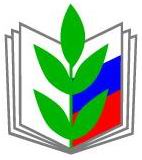 ПРОФЕССИОНАЛЬНЫЙ СОЮЗ РАБОТНИКОВ НАРОДНОГО ОБРАЗОВАНИЯ И НАУКИ РОССИЙСКОЙ ФЕДЕРАЦИИПЕРВИЧНАЯ ПРОФСОЮЗНАЯ ОРГАНИЗАЦИЯ МБУДО ДЮСШ № 6 г. СОЧИ ПРОФЕССИОНАЛЬНОГО СОЮЗА РАБОТНИКОВ НАРОДНОГО ОБРАЗОВАНИЯ И НАУКИ РОССИЙСКОЙ ФЕДЕРАЦИИ(МБУДО ДЮСШ № 6 г. СОЧИ ОБЩЕРОССИЙСКОГО ПРОФСОЮЗА ОБРАЗОВАНИЯ)_____________________________________________________________________________ Протокол № 7                           Заседания профсоюзного комитета  г. Сочи                                                                                             от « 20 » сентября  2022  г.Председательствующий – Омельяненко А.А. председатель ПКПрисутствовали: Члены профкома: Коблев М.Х., Давыдов А.С.Председатель ревизионной комиссии  -  Быба О.Н., Аланова И.Ф., Кобж С.Х.Приглашены:  Хазарджян В.В. директор  школы, Гариев М.Д. тренер-преподаватель, Каширина Е.Н. тренер-преподаватель, Кульян Г. В. тренер-преподаватель,  Евсин А.А. тренер-преподаватель.Повестка дня:   начало коллективных переговоров по подготовке и заключению коллективного договора на 2023-2025 годы. Формирование комиссии по подготовке и  заключению коллективного договора.СЛУШАЛИ: Омельяненко А.А. о начале коллективных переговоров по подготовке и заключению коллективного договора на 2023-2025 годы. Формирование комиссии по подготовке и  заключению коллективного договора. Представлять интересы работников при проведении коллективных переговоров в составе: председателя ПК – Омельяненко А.А., председателя контрольно-ревизионной комиссии – Быба О.Н., члена профсоюзного комитета – Давыдова А.Н., члена профсоюза – Евсина А.А.ГОЛОСОВАЛИ:___11______ «за»__11__, «против»__0_____, «воздержались»___0__.  ПОСТАНОВИЛИ: начать коллективные переговоры по подготовке и заключению коллективного договора на 2023-2025 годы. Утвердить уполномоченных представителей первичной профсоюзной организации при проведении коллективных переговоров в составе: председателя ПК – Омельяненко А.А., председателя контрольно-ревизионной комиссии – Быба О.Н., члена профсоюзного комитета – Давыдова А.Н., члена профсоюза – Евсина А.А.  Председатель ПК                                                                                  Омельяненко А.А.